Симметричный переходник с роликовым кольцевым уплотнением USS 160-100Комплект поставки: 1 штукАссортимент: К
Номер артикула: 0055.0482Изготовитель: MAICO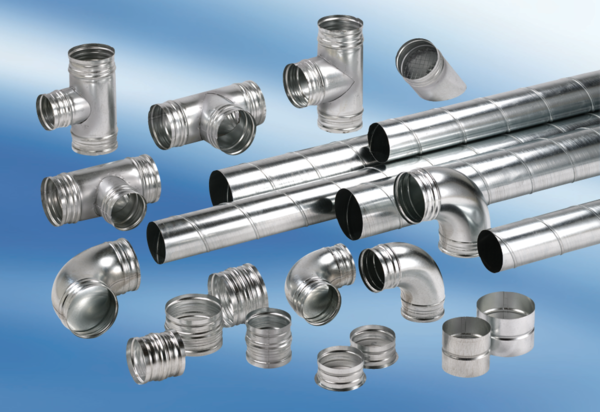 